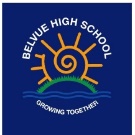 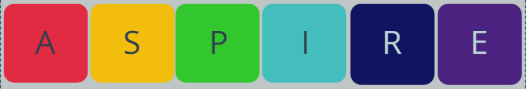 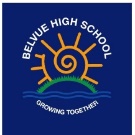 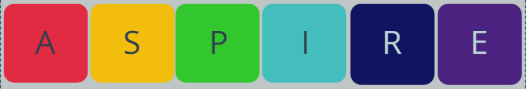 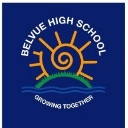 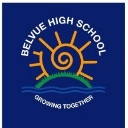 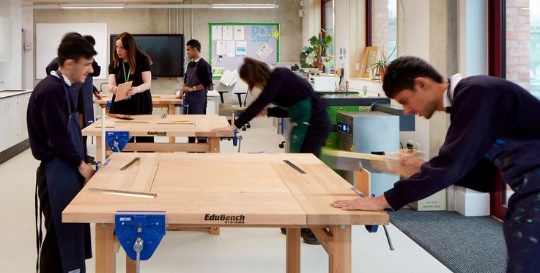 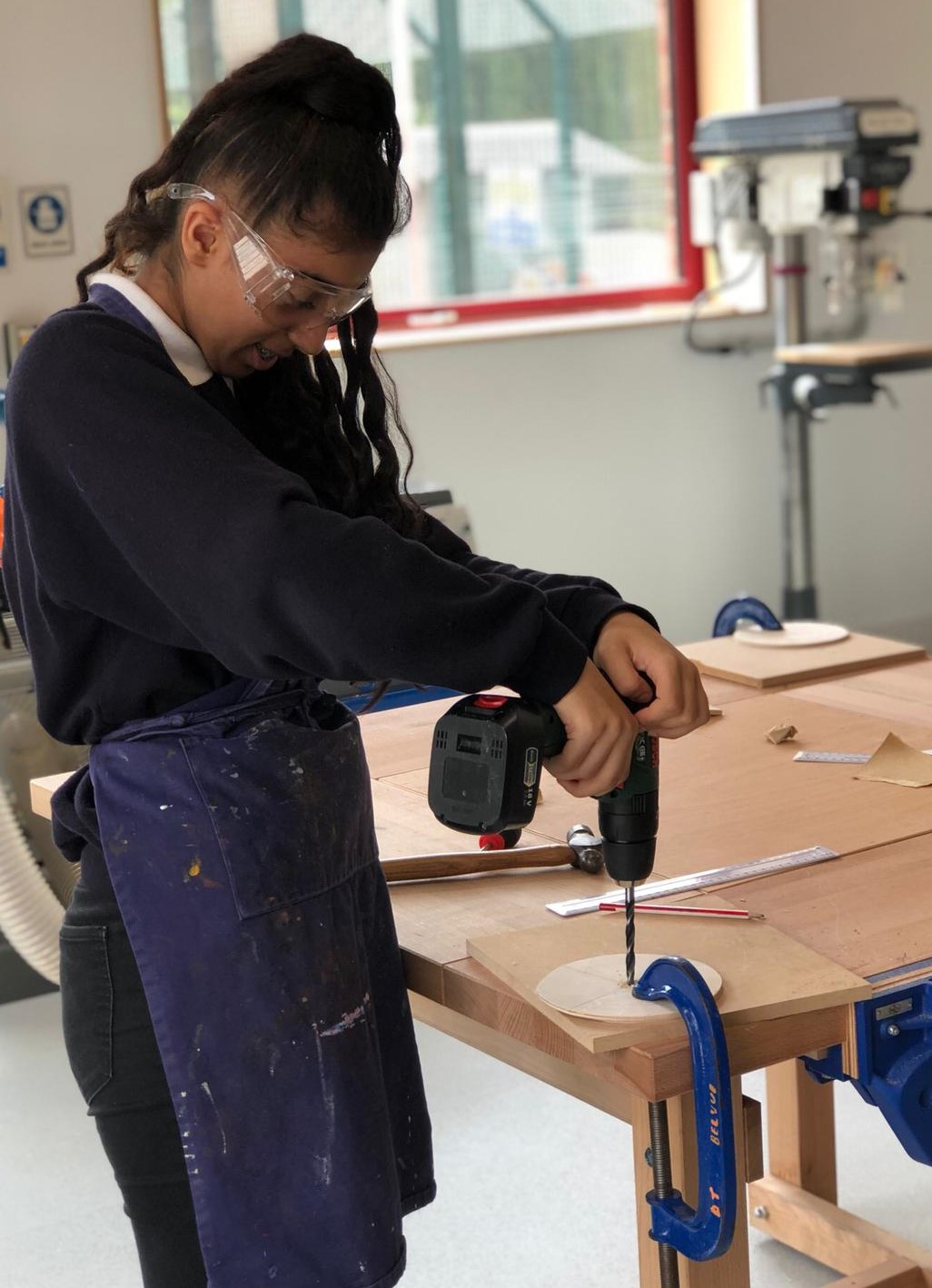 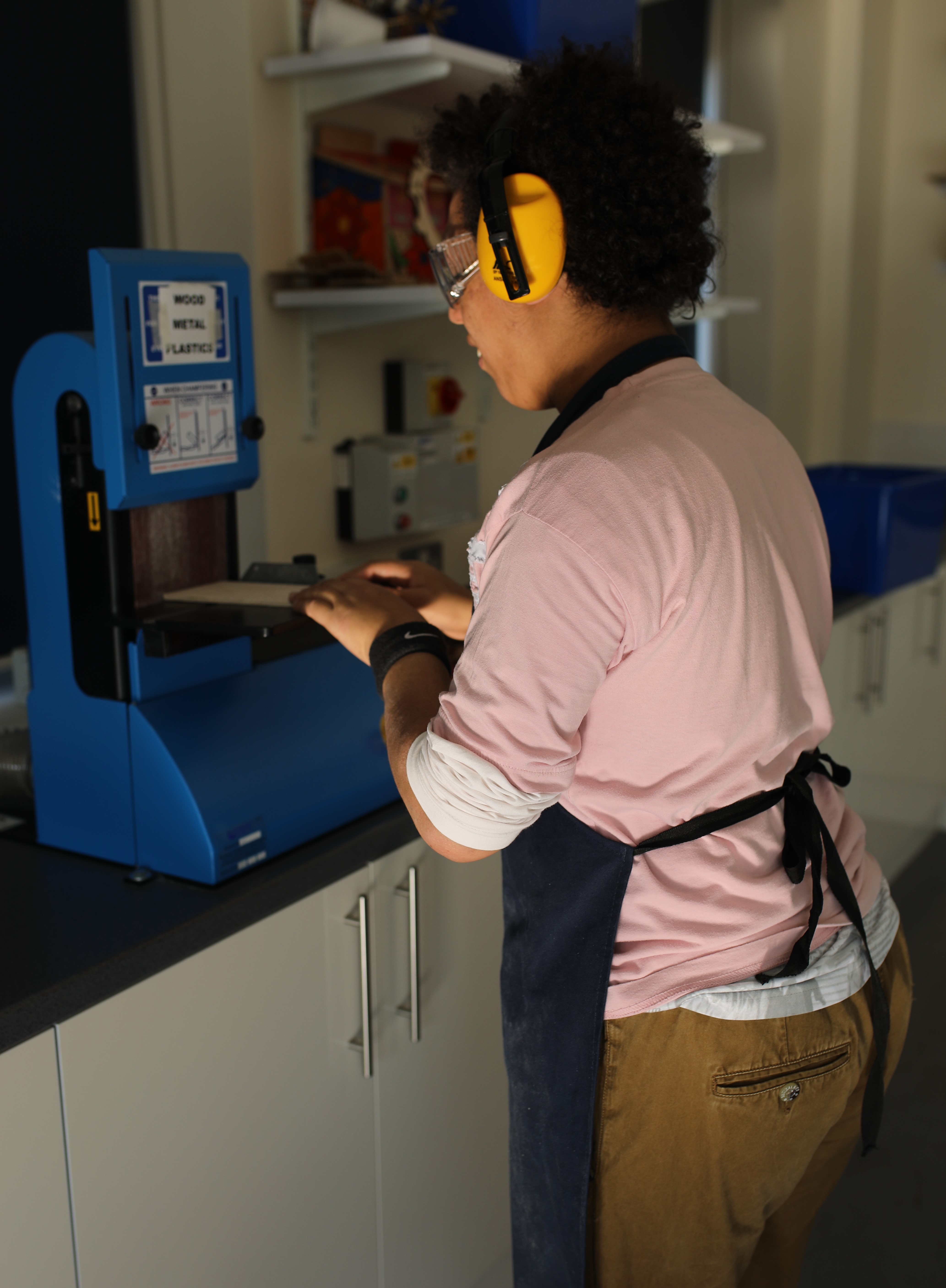 KS3Cycle 1  Cycle 2  Cycle 3 ‘All about me’ Cushion Covers Moving Mechanics Art Deco Jewellery OverviewEngage in a range of textile processes in order to design and manufacture a textile product for an end usersewing and embroideryappliqueembellishment techniquesupcyclingdevelopment of Sewing machine skills CAD/CAMPhotographing and EvaluatingEngage in a range of traditional woodworking and computer aided design process to design and manufacture a moveable productWoodworking process CAD/CAMDisassembly and assembly of productsMarking out and cutting using Coping saw, Tenon saw and Hegner sawFinishing skills using PVA glue and wood filler, hand file, Glass paper and Sanding machinePhotographing and Evaluation Engage in a range of CAD/CAM and Metal working processes to create a piece of jewellery with a specific design brief.Designing and Developing ideas including drawing in 3D and Isometric drawing with annotationUsing CAD/CAM to design a mould for casting metalEngaging in the process of Casting metal Finishing skills using Diamond files and Wet and Dry paperDesigning packaging using CAD CAM graphicsPhotographing and Evaluation 